					SEN Transport Appeal Checklist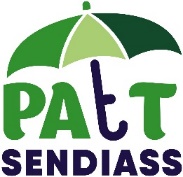 NAME:								DOB: SCHOOL:	My child meets the criteria of “eligible child” on the following grounds:My child meets the criteria of “eligible child” on the following grounds:My child meets the criteria of “eligible child” on the following grounds:Has their principal home in Thurrock.√Is of compulsory school age, that is, broadly, between 5 to 16 years old.√Is an “eligible child” (Schedule 35B  of the Education Act 1996)The pupil must require travel assistance for one of the followingreasons;• Distance between home and school• Unsafe route• Special educational needs or disabilities (SEND)√Attends the nearest suitable qualifying school, with places available.A school is suitable if it provides education appropriate to the age, ability, aptitude of the child, and any special educational needs that the child may have.√My Child’s Special Educational Needs that they “cannot reasonably be expected to walk to school”My Child’s Special Educational Needs that they “cannot reasonably be expected to walk to school”Supporting Evidence attachedSupporting Evidence attached1.Supporting Evidence attachedSupporting Evidence attached2.Supporting Evidence attachedSupporting Evidence attached3.Supporting Evidence attachedSupporting Evidence attachedSupporting Evidence attachedSupporting Evidence attachedSupporting Evidence attachedSupporting Evidence attachedSupporting Evidence attachedSupporting Evidence attached